NAME				:	MARGARET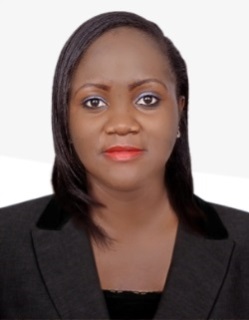 MARGARET.325844@2freemail.com  AGE				:	29 YEARSNATIONALITY			:	KENYANVISA STATUS			:	Husband’s visaPOSITION			:	ReceptionistLONG TERM CAREER OBJECTIVESI am interested in working in a challenging and competitive field that requires decision making skills, with long term career opportunities for personal growth and advancement.ATTRIBUTESEffective verbal and written communication in English.Self-motivated, with the ability to work well, both independently and within a team.Able to relate to people from all cultural, ethnic and professional backgrounds.Reliable and hardworking, with compassionate attitude towards others.Able to cope well under pressure, and respond to changing and challenging situations.WORK EXPERIENCEMARCH 2016 to Dec 2016Hostess: Hawthorne Suites by Wyndham, Dubai MarinaResponsibilities:Customer hospitality and careSupervision of F & B teamBriefing of F & B Team on scheduled or forthcoming special events/requirementsCoordination of F & B requirements & logistical resourcesMARCH 2014 TO APRIL 2015Receptionist: Jumeirah Golf Estates, DubaiResponsibilities:Checking-in of guests and membersManaging tee-time reservations using the Jonas Management SystemResponding to phone and email enquiries, reservations etc.Customer serviceSales and stock management of pro-shop itemsJANUARY 2010 TO MAY 2013Sarova Stanley Group of Hotels, Nairobi, KenyaResponsibilities:Front office managementReceptionistCustomer Care ServicesMarch 2007 to June 2007Intern Travel consultant; Quest Wildwood E.A. Tours and Travel, Nairobi, KenyaResponsibilities:Tour packaging and costingItinerary planning & organizationAir ticketingAirport representativeCustomer carePROFESSIONAL QUALIFICATIONSUnity College of Professional Studies – April 2006 to march 2007Diploma in Tours & Travel IATA/UFTAA ProgramAir fare & ticketingCustomer CareCar hireTransportationAccommodationInformation technology (Galileo)Introduction to German studies.SKILLS AND ACHIEVEMENTSDuring High School I was an active girl guide, and a member and leader of both music and drama clubs. I also participated in the High School Science Congress, and was awarded a certificate in of merit for achieving first position.INTERESTSTravellingSocializingReading, and listening to musicVisiting children homes